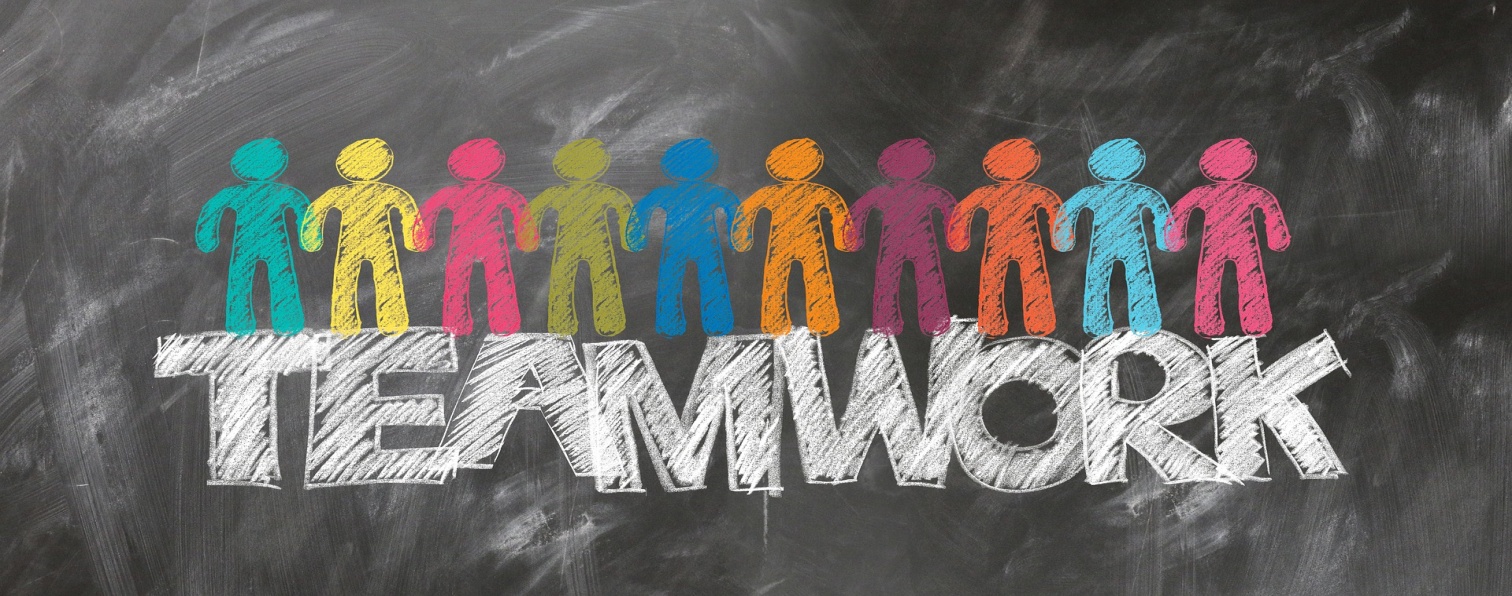 Πανελλήνιο Διεπιστημονικό Συνέδριο με θέμα:«Το πολυπολιτισμικό σχολείο στον 21ο αιώνα: Διδακτικές μέθοδοι, εφαρμοσμένες πρακτικές και πολιτισμικές δεξιότητες»Κέρκυρα, 4 με 6 Οκτωβρίου 2019Οργάνωση:1ο Περιφερειακό Κέντρο Εκπαιδευτικού Σχεδιασμού Ιονίων Νήσων1η ΑνακοίνωσηΠΑΝΕΛΛΗΝΙΟ ΔΙΕΠΙΣΤΗΜΟΝΙΚΟ ΣΥΝΕΔΡΙΟΠρόσκληση Υποβολής ΕισηγήσεωνΤο 1ο Περιφερειακό Κέντρο Εκπαιδευτικού Σχεδιασμού (ΠΕ.Κ.Ε.Σ.)  Ιονίων Νήσων σε συνεργασία με την Περιφερειακή Διεύθυνση Πρωτοβάθμιας και Δευτεροβάθμιας Εκπαίδευσης Ιονίων Νήσων, διοργανώνει  Πανελλήνιο Διεπιστημονικό Συνέδριο με θέμα:«Το πολυπολιτισμικό σχολείο στον 21ο αιώνα: Διδακτικές μέθοδοι, εφαρμοσμένες πρακτικές και πολιτισμικές δεξιότητες» Το συνέδριο θα διεξαχθεί στην Κέρκυρα,  4 με 6 Οκτωβρίου 2019Στο τέλος της  δεύτερης δεκαετίας του 21ου αιώνα  τα πάντα χαρακτηρίζονται από ρευστότητα. Μία νέα κοινωνία γεννιέται, μία κοινωνία που χαρακτηρίζεται από ταχύτατες μεταβολές στη σύσταση, στη δομή και τη λειτουργία της. Η ταχύτητα αυτή αντανακλάται με χαρακτηριστικό τρόπο, στη μετακίνηση ανθρώπων και αγαθών και στην αλλαγή περιβάλλοντος ιδεών και γνώσεων.Στη νέα κοινωνία χρειάζεται νέα εκπαίδευση, μία εκπαίδευση που θα συμβάλει στην καλλιέργεια της συνεργασίας και της αλληλεπίδρασης μεταξύ των μελών της ομάδας. Χρειάζεται ένας νέος εκπαιδευτικός χάρτης, με σκοπό τη συμβολή στην ολοκλήρωση του ανθρώπου, τον εμπλουτισμό της προσωπικότητάς του και την πολυμορφία των τρόπων έκφρασής του.   Σκοπός του συνεδρίου Σκοπός του συνεδρίου είναι να θέσει τις βάσεις ευρύτερων προβληματισμών σχετικά  με  το σχολικό περιβάλλον, τις εκπαιδευτικές μεθόδους και τεχνικές που εφαρμόζονται και να δώσει το έναυσμα  για γόνιμη ανταλλαγή απόψεων και προτάσεων επί του θέματος.      Απευθύνεται σε:Εκπαιδευτικούς προσχολικής, πρωτοβάθμιας και δευτεροβάθμιας εκπαίδευσης, εκπαιδευτικούς δομών μεταναστών, μέλη της επιστημονικής/ερευνητικής κοινότητας ΑΕΙ και ΤΕΙ, προπτυχιακούς/μεταπτυχιακούς Φοιτητές ΑΕΙ και ΤΕΙ, εργαζόμενους σε δομές εκπαίδευσης.Προτεινόμενες θεματικές του συνεδρίου είναι ενδεικτικά οι εξής:Μαθητική ετερογένεια (πρόσφυγες, παλιννοστούντες, δίγλωσσοι, ρομά)Μοντέλα διαχείρισης της πολυπολιτισμικότηταςΔιαπολιτισμική θρησκευτική αγωγήΔιαπολιτισμική  εκπαίδευση και τέχνεςΕναλλακτικές  μορφές διδασκαλίαςΔυναμική της ομάδαςΣυμβουλευτική και υποστήριξηΕφαρμοσμένες εκπαιδευτικές πρακτικέςΗ επίσημη γλώσσα του συνεδρίου είναι η ελληνική. Οι ενδιαφερόμενοι για συμμετοχή στο συνέδριο καλούνται να υποβάλουν  σχετικές προτάσεις  για εικοσάλεπτες ανακοινώσεις (Περίληψη 250 λέξεων και Βιογραφικό 100 λέξεων).Επίσης, υπάρχει η δυνατότητα υποβολής προτάσεων για θεματικές στρογγυλές τράπεζες των εξήντα λεπτών  εκάστη (Περίληψη 450 λέξεων και Βιογραφικό 100 λέξεων).Οι προτάσεις  θα αποστέλλονται στην ηλεκτρονική διεύθυνση: synedrio1pekesionion@gmail.comΧρονοδιάγραμμα:Υποβολή περιλήψεων και σύντομου C.V.: μέχρι την Κυριακή  30 ΙουνίουΕνημέρωση για την αποδοχή των προτάσεων: μέχρι την Κυριακή  28 ΙουλίουΈναρξη ηλεκτρονικών εγγραφών: από 1η ΣεπτεμβρίουΑνακοίνωση προγράμματος:  μέχρι τη Δευτέρα 2 ΣεπτεμβρίουΥποβολή πλήρους κειμένου: μέχρι την Κυριακή 3 ΝοεμβρίουΕπιτροπές:Επιστημονική ΕπιτροπήΖούμπος Γεώργιος, Λαβράνος  Χαρίλαος, Μουρτζανός Θεμιστοκλής, Πανταζή ΕυσταθίαΠαχή Όλγα, Οργανωτική ΕπιτροπήΓκανάτσιου ΠαρασκευήΚαλογεράς  ΑνδρέαςΚροκίδη ΕυαγγελίαΜπεσίρης ΔημήτριοςΓραμματειακή ΥποστήριξηΚένταρχου ΘεοδώραΜάζη ΠηνελόπηΜπασαγιάννη Μαρία  